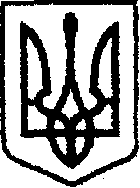 У К Р А Ї Н Ачернігівська обласна державна адміністраціяУПРАВЛІННЯ КАПІТАЛЬНОГО БУДІВНИЦТВАН А К А Звід 22 грудня 2023 року                       Чернігів	                                        № 216Про внесення зміндо паспорту бюджетноїпрограми обласногобюджету на 2023 рікВідповідно до частини 8 статті 20 Бюджетного кодексу України, наказу Міністерства фінансів України від 26.08.2014 № 836 «Про деякі питання запровадження програмно-цільового методу складання та виконання місцевих бюджетів», зареєстрованого в Міністерстві юстиції України 10.09.2014 № 1103/25880 (зі змінами), розпорядження Кабінету Міністрів України від 11.03.2022 № 252 «Деякі питання формування та виконання місцевих бюджетів у період воєнного стану» (зі змінами), Постанова КМУ від 16.06.2023 № 608 "Про затвердження Порядку та умов надання субвенції з державного бюджету місцевим бюджетам на проектування, відновлення, будівництво, модернізацію, облаштування, ремонт об'єктів будівництва громадського призначення, соціальної сфери, культурної спадщини, житлово-комунального господарства, інших об'єктів, що мають вплив на життєдіяльність населення", розпорядження начальника Чернігівської обласної військової адміністрації від 23.12.2022 № 477 «Про обласний бюджет Чернігівської області на 2023 рік (код бюджету 2510000000)», розпорядження начальника Чернігівської обласної військової адміністрації від 02.10.2023 № 644 «Про внесення змін до обласного бюджету на 2023 рік» та розпорядження начальника Чернігівської обласної військової адміністрації від 22.12.2023 № 866 «Про внесення змін до обласного бюджету    на 2023 рік»н а к а з у ю:Затвердити паспорт бюджетної програми обласного бюджету на 2023 рік за КПКВК 1510150 «Організаційне, інформаційно-аналітичне та матеріально-технічне забезпечення діяльності обласної ради, районної ради, районної у місті ради (у разі її створення), міської, селищної, сільської рад», виклавши його в новій редакції, що додається.Начальник                                                                             Ярослав СЛЄСАРЕНКО                        